ΑΝΑΚΟΙΝΩΣΗΕγγραφή στο ηλεκτρονικό περιβάλλον διδασκαλίαςΚαλούνται οι φοιτητές του 6ου έτους Παθολογίας της Α΄ Παθολογικής Κλινικής ΑΠΘ (ΠΓΝΘ  ΑΧΕΠΑ) που επιθυμούν (εθελοντικά) να αυτο-εγγραφούν στο ηλεκτρονικό περιβάλλον διδασκαλίας (Κλινική άσκηση Παθολογίας 6ου έτους Α Προπαιδευτικής, Α, Β και Δ Παθολογικής). Η διεύθυνση του μαθήματος για την αυτο-εγγραφή είναι:https://elearning.auth.gr/course/view.php?id=8926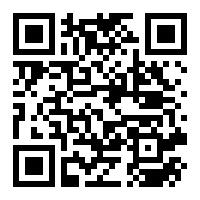 Η αυτό-εγγραφή μπορεί να γίνει ΜΟΝΟ με τον ιδρυματικό λογαριασμό των φοιτητών (με μορφή user@auth.gr).O κωδικός αυτο-εγγραφής είναι PathAP2020ΠΡΟΣΟΧΗ !!!Το μάθημα φιλοξενείται στον ιδρυματικό ιστότοπο ηλεκτρονικής εκπαίδευσης του ΑΠΘ (elearning.auth.gr), και όχι του Τμήματος Ιατρικής του ΑΠΘ (elearning.med.auth.gr).